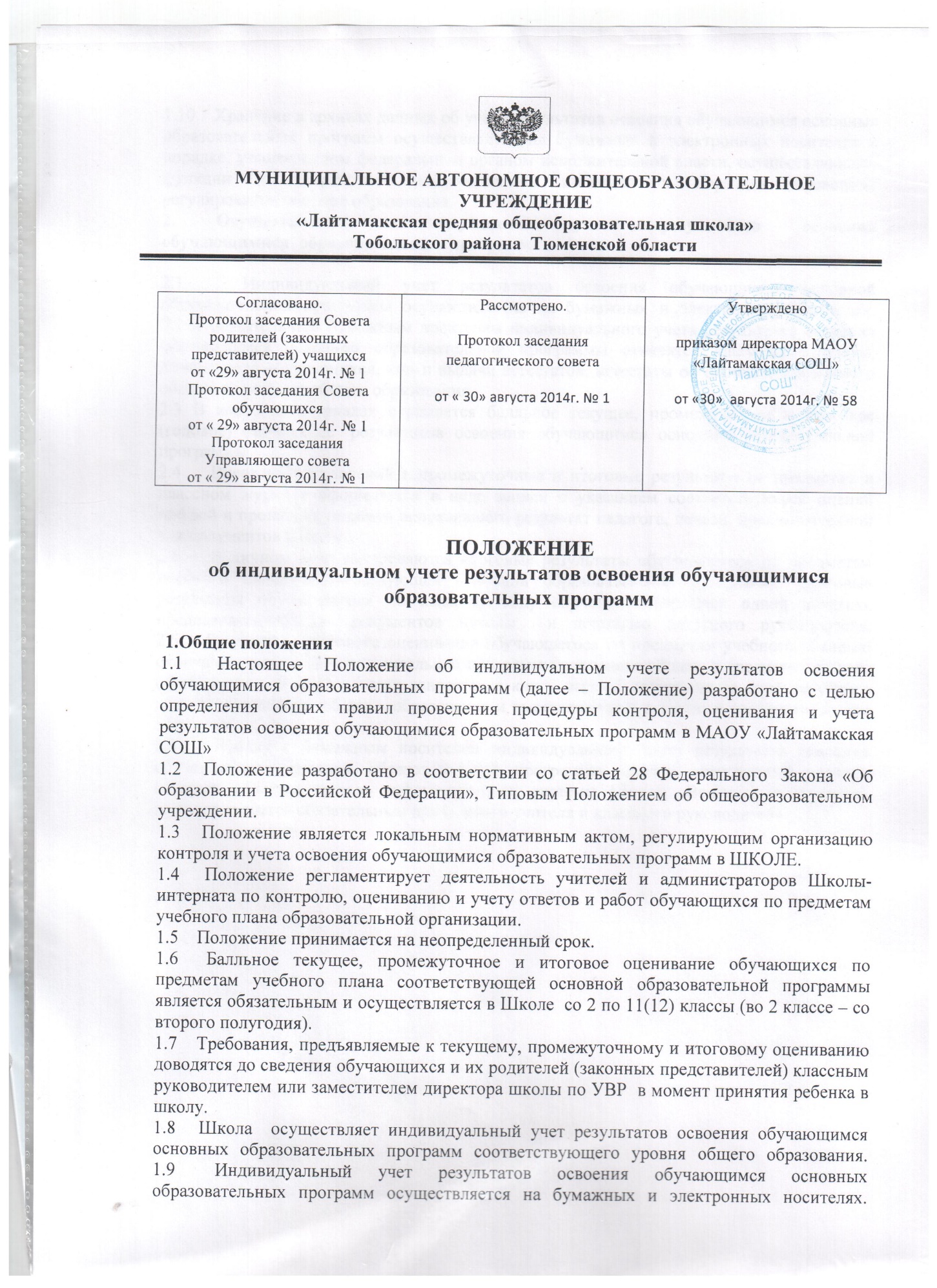 
1.10    Хранение в архивах данных об учете результатов освоения обучающимся основных образовательных программ осуществляется на бумажных и электронных носителях в порядке, утвержденном федеральным органом исполнительной власти, осуществляющим функции по выработке государственной политики и нормативно-правовому регулированию в сфере образования.2. Осуществление индивидуального учета результатов освоения обучающимися  образовательных программ
2.1     Индивидуальный учет результатов освоения обучающимся основной образовательной программы осуществляется на бумажных и электронных носителях.
2.2 К обязательным бумажным носителям индивидуального учета результатов освоения обучающимся основной образовательной программы относятся классные журналы, личные дела обучающихся, книги выдачи аттестатов, аттестаты об окончании основного общего и среднего общего образования. 2.3 В классных журналах отражается балльное текущее, промежуточное и итоговое (годовое) оценивание  результатов освоения обучающимся основной образовательной программы. 
2.4     Внесение исправлений в промежуточные и итоговые результаты по предметам в классном журнале оформляется в виде записи с указанием соответствующей оценки цифрой и прописью, подписи исправившего результат педагога, печати, предназначенной для документов Школы. 2.5     В личном деле выставляются итоговые результаты обучающегося по предметам учебного плана соответствующей основной образовательной программы. Итоговые результаты обучающегося по каждому году обучения заверяются одной печатью, предназначенной для документов Школы  и подписью классного руководителя.
2.6     Результаты итогового оценивания обучающегося по предметам учебного плана по окончанию основной образовательной программы основного общего и среднего   общего образования в 9 и 11 классах заносятся в книгу выдачи аттестатов за курс основного общего  и среднего  общего  образования и выставляются в аттестат о соответствующем образовании.2.7     Наряду с бумажным носителем индивидуального учета результатов освоения обучающимся основной образовательной программы ведётся электронный журнал, который является частью информационной системы Школы. Ведение электронного журнала является обязательным для каждого учителя и классного руководителя.